HOLIDAY HOURS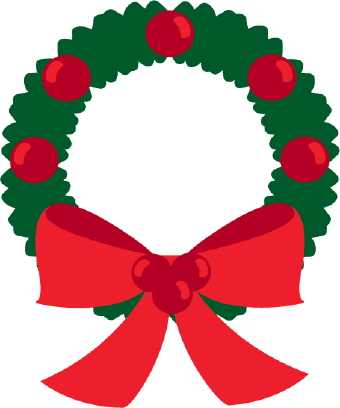 The Township Offices will be closed from Saturday, Dec. 22, 2018 until Thursday, January 3, 2019 to facilitate the refinishing of the wood floors in the Hall.  No extracurricular groups please.The Treasurer will be in her office on Thursday, December 27th (last day to pay taxes before the year’s end).Merry Christmas and Happy New Year,Cynthia Infante-InmanLovells Township ClerkPosted:  November 14, 2018